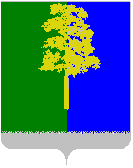 АДМИНИСТРАЦИЯ КОНДИНСКОГО РАЙОНА Ханты-Мансийского автономного округа - Югры РАСПОРЯЖЕНИЕ от 10 марта 2009 года                                                             № 92-р пгт.Междуреченский Об утверждении Положения об архивном отделе администрации Кондинского районаНа основании решения Думы Кондинского района от 15.05.2008 № 590 «Об утверждении  Структуры администрации Кондинского района»:1. Утвердить Положение об архивном отделе администрации Кондинского района (приложение).2. Контроль за выполнением распоряжения возложить на управляющего делами администрации района  Н.П.Копысова.чт\С\Рабочий стол\ Распоряжения 2009	Приложение    							к распоряжению администрации района     							от 10.03.2009 № 92-р Положениеоб архивном отделе  администрации Кондинского района 1.     Общие положения1.1.      Архивный отдел является структурным подразделением администрации Кондинского района без права юридического лица, созданный для выполнения функций местного самоуправления в области архивного дела и обеспечения деятельности органов представительной и исполнительной власти Кондинского района, действующих в соответствии с его Уставом, а также для обслуживания учреждений, организаций, предприятий и граждан.В соответствии с законодательными и иными  правовыми актами Ханты-Мансийского автономного округа - Югры архивный отдел входит в систему органа управления архивным делом округа, взаимодействует с ним  по организационно-методическим вопросам и по его поручению осуществляет в установленном порядке отдельные полномочия в деле обеспечения сохранности, комплектования   и использования документов архивного фонда Ханты-Мансийского автономного округа - Югры. 1.2. Архивный отдел руководствуется в своей деятельности Конституцией Российской Федерации, Федеральным законом от 22.10.2004 № 125-ФЗ «Об Архивном деле  в Российской Федерации», Законом Ханты-Мансийского автономного округа - Югры от 07.06.2005 № 42-оз «Об архивном деле в Ханты-Мансийском автономном округе - Югре», другими законодательными актами  Российской Федерации  и Ханты-Мансийского автономного округа - Югры, Уставом Кондинского района, постановлениями, решениями и распоряжениями органов представительной  и исполнительной власти Кондинского района, приказами и инструкциями Федеральной архивной службы России, Управления по делам архивов Ханты-Мансийского автономного округа - Югры, настоящим Положением, соглашением  о передаче осуществления части полномочий органов местного самоуправления   Кондинского района.1.3.     Положение об архивном отделе утверждается распоряжением  администрации Кондинского района по согласованию с Управлением по делам архивов Ханты-Мансийского автономного округа - Югры.1.4.     Архивный отдел финансируется за счёт бюджета Кондинского района. Штатная численность отдела устанавливается главой Кондинского района.1.5.     Архивный отдел имеет штампы, печать и бланк со своим наименованием для заверения архивных справок, копий и выписок из документов.1.6.     Архивный отдел осуществляет руководство архивным делом, несёт ответственность за состояние, развитие и совершенствование архивного дела в районе. Архив хранит, организует учёт комплектование и использование документов архивного фонда Кондинского района, отражающих историю района.1.7.     Архивный отдел хранит документы архивного фонда Кондинского района постоянно. Сроки временного хранения документов в ведомственных архивах, порядок и условия последующей их передаче на постоянное хранение, а также использования определяются Федеральным законом от 22.10.2004 № 125-ФЗ  «Об Архивном отделе в Российской Федерации».1.8.     Указания архивного отдела по вопросам архивного дела обязательны на территории района для учреждений, организаций и предприятий, отнесённых к муниципальной собственности.2.     Состав документов2.1. Архив хранит и систематически пополняется документами государственной  и негосударственной части архивного фонда:2.1.1.      Документ государственной части Архивного фонда  Ханты-Мансийского автономного округа - Югры, образовавшийся в деятельности органов местного самоуправления, учреждений, организаций и предприятий, отнесённых  к муниципальной собственности, а также  находящихся в совместном ведении  Кондинского района и Ханты-Мансийского автономного округа - Югры.2.1.2.      Документы юридических  и физических лиц, в том числе документы личного происхождения, семейные архивы, документальные коллекции, воспоминания лиц, деятельность которых связана с историей района, поступившие на законном основании  в муниципальную собственность.2.1.3.     Фотодокументы, видеодокументы, отображающие прошлое и настоящее района.2.1.4.      Документы по личному составу ликвидированных муниципальных учреждений, организаций и предприятий, независимо от формы собственника, не имеющих правопреемника.2.1.5.     Печатные, иллюстрированные и другие материалы, дополняющие фонды архива.2.2.      Архив хранит также учётные документы, архивные справочники и другие материалы, необходимые ему в практической работе.2.3.      Документы негосударственной части архивного фонда района поступают  на хранение в архив на основе договоров, заключённых между собственниками документов и архивом, действующим от имени  главы  Кондинского района.2.4.      Архив при наличии свободных архивохранилищ по согласованию с администрацией Кондинского района может принимать на договорной основе на депозитарное хранение документы государственных и муниципальных  учреждений, организаций и предприятий, а также общественных организаций и граждан.3.     Основные задачиОсновными задачами архивного отдела являются:3.1.      Обеспечение сохранности и государственный учёт документов архивного фонда, хранящихся  в архиве.3.2.      Комплектование архива документами архивного фонда Кондинского района, отражающими материальную и духовную жизнь населения, имеющие историческое, научное, социальное, экономическое, политическое или культурное значение.3.3.      Информационное обеспечение органов местного самоуправления удовлетворение прав граждан на архивную информацию, организация использования документов.3.4.     Организационно-методическое руководство деятельностью ведомственных архивов и организаций документов в делопроизводстве Думы, администраций района  и территорий, других муниципальных учреждений района, содействие организациям других форм собственности в сохранении, комплектовании и использовании их отделом.3.5.      Контроль за соблюдением законодательства Российской Федерации, законодательных и иных правовых актов Ханты-Мансийского автономного округа - Югры, органов местного самоуправления  в области архивного дела учреждениями - источниками комплектования Кондинского района, расположенными на территории района.4.     ФункцииАрхивный отдел в соответствии с возложенными на него задачами:4.1.     Осуществляет хранение и государственный учёт документов и представляет  в Управление по делам архивов Ханты-Мансийского автономного округа - Югры  по установленным формам сведения о хранящихся в архиве фондах, принимает меры по созданию оптимальных условий хранения документов и обеспечению  их физической сохранности. Контролирует и поддерживает противопожарный режим в архиве, осуществляет подготовку мероприятий на случай чрезвычайной ситуации.4.2.     Разрабатывает и по согласованию с Управлением по делам архивов Ханты-Мансийского автономного округа - Югры, представляет на утверждение администрации Кондинского района, списки учреждений и организаций, документы которых подлежат передаче в архивный отдел. Ведёт систематическую работу  по уточнению этих списков, организует отбор и осуществляет отбор документов  на хранение в установленном порядке и контролирует физическое состояние  и качество технической обработки принимаемых документов.4.3.     Проводит в установленном порядке экспертизу ценности документов, хранящихся  в архиве, проверку наличия и состояния документов, учёт и розыск необнаруженных дел.4.4.     Создаёт и совершенствует научно-справочный аппарат к документам архива с целью оперативного использования содержащейся в них информации.4.5.     Информирует органы местного самоуправления, иные учреждения района о составе и содержании документов  архива по актуальной тематике, исполняет их запросы на  документную информацию.4.6.     Использует документы в социально-экономических и культурно-просветительных целях на выставках, радио и телевидении, в периодической печати. В установленном порядке представляет документы архива органам местного самоуправления, учреждениям и гражданам с целью их научного и практического использования, исполняет социально-правовые запросы граждан, выдаёт архивные справки, копии  и выписки из документов.4.7.     Осуществляет организационно-методическое руководство и контроль за работой ведомственных архивов и организацией документов в делопроизводстве учреждений-источников комплектования; за работой других ведомственных архивов и организацией документов в делопроизводстве учреждений, организаций  и предприятий, находящихся на территории района, ведёт в установленном порядке государственный учёт документов архивного фонда Ханты-Мансийского автономного округа - Югры, хранящихся в учреждениях-источниках комплектования и государственных учреждениях, находящихся на территории района.4.8.     Информирует администрацию Кондинского района, Управление по делам архивов Ханты-Мансийского автономного округа - Югры о фактах утраты, порчи, незаконного уничтожения документов в учреждениях и других нарушения законодательства об Архивном деле Ханты-Мансийского автономного округа - Югры. 4.9.     Проводит мероприятия по улучшению работы архивов учреждений и организаций,  а также организации документов в делопроизводстве, внедрению государственной системы делопроизводства и унифицированных систем документации.4.10.     Рассматривает и согласовывает положения о ведомственных архивах, экспертных комиссиях, номенклатуры дел учреждений-источников комплектования.4.11.     Рассматривает и представляет на утверждение экспертно-проверочной методической комиссии Управления по делам архивов Ханты-Мансийского автономного округа - Югры поступившие от учреждений описи дел  постоянного хранения, а также описи фотодокументов рассматривает и согласовывает описи дел по личному составу учреждений, документы которых подлежат приёму в архив.4.12.     Рассматривает заявления, предложения и жалобы, проводит приём граждан  по вопросам, относящимся  к компетенции архива.4.13.     Внедряет в практику работы архива нормативно-методические документы  по архивному делу и делопроизводству, прогрессивные методы труда,   автоматизированные технологии обработки   и   поиска документной информации,  передовой опыт работы.5. ПраваАрхивному отделу предоставляется право:5.1.      Представлять администрацию Кондинского района по всем вопросам, входящим  в компетенцию архива.5.2.      Получать от учреждений-источников комплектования, независимо  от их ведомственной подчинённости, необходимые сведения о работе и состоянии ведомственных архивов и организации документов в делопроизводстве.5.3.      Проверять выполнение учреждениями, независимо от их ведомственной подчинённости, требований законодательства Российской Федерации, законодательных и иных правовых актов Ханты-мансийского автономного округа - Югры,  органов местного самоуправления в области архивного дела и организации документов в делопроизводстве.5.4.     Давать в пределах своей компетенции учреждениям, организациям и предприятиям обязательные для исполнения указания по устранению выявленных недостатков  в работе ведомственных архивов и организации документов в делопроизводстве.5.5.     Принимать участие в совещаниях и семинарах, проверках и других мероприятиях, проводимых администрацией района, структурными подразделениями, по вопросам работы ведомственных архивов и организации документов в делопроизводстве, участвовать в работе экспертных комиссий учреждений, организаций и предприятий.5.6.     Иметь своего представителя в составе ликвидационных комиссий учреждения, организации и предприятия для участия в решении вопросов сохранности документов архивного фонда.5.7.     Вносить на рассмотрение администрации района предложения по развитию архивного дела, улучшению обеспечения сохранности, комплектования  и использования документов, хранящихся в архиве, совершенствованию работы ведомственных архивов и организации документов  в делопроизводстве учреждений, организаций и предприятий, участвовать в подготовке и рассмотрении вопросов архивного дела и делопроизводства.5.8.     Ставить вопросы перед органами, местного самоуправления и правоохранительными органами о привлечении руководителей, других должностных лиц учреждений, организаций и предприятий независимо от их ведомственной подчиненности  и формы собственности к  ответственности за нарушение в Архивном деле  Российской Федерации.6.     Организация работы6.1. Архивный отдел возглавляет начальник, являющийся муниципальным служащим, исполняющим в порядке, определённым Уставом Кондинского района настоящим Положением обязанности по должности муниципальной службы на постоянной, профессиональной основе в сфере архивного дела.6.2. Начальник архивного отдела назначается и освобождается от должности главой Кондинского района по согласованию с органом управления архивным делом Ханты-Мансийского автономного округа - Югры.6.3.     Начальник архивного отдела:6.3.1.      Организует деятельность архива и несёт персональную ответственность   за выполнение возложенных на архив задач.6.3.2.     Отчитывается, о работе архивного отдела и состоянии архивного дела в районе  перед администрацией района, Управлением по делам архивов Ханты-Мансийского автономного округа - Югры.6.4.     Деятельность архивного отдела организуется в соответствии  с правилами  и инструкциями, действующими в системе Росархива, на основе годового плана работы, утверждённого администрацией Кондинского района, по согласованию  с Управлением по делам архивов Ханты-Мансийского автономного округа - Югры.6.5.     Архивный отдел осуществляет свою работу во взаимодействии  с органами местного самоуправления учреждениями и организациями, другими общественными организациями.6.6.     Обеспечение архива помещениями, отвечающего требованиям постоянного /длительного/ хранения документов, его содержание, техническое оснащение, оборудование, охрана, транспортное обслуживание, создание других необходимых условий для работы, осуществляется администрацией района за счёт местных бюджетных ассигнований.6.7.     При смене начальника архивного отдела прием-передача дел и материалов производится  с участием специально созданной комиссии, в состав которой входят представители администрации Кондинского района и Управления по делам архивов Ханты-Мансийского автономного округа - Югры. Акт приёма-передачи утверждается администрацией района и представляется в Управление по делам архивов Ханты-Мансийского автономного округа - Югры.6.8.     Ликвидация и реорганизация архива осуществляется на основании решения Думы Кондинского района.Архивные фонды и архивные документы, сосредоточенные в хранилищах ликвидируемого или реорганизуемого архивного отдела, передаются его правопреемнику. При отсутствии правопреемника архивные фонды и архивные документы передаются на постоянное хранение в один из государственных архивов системы Управления по делам архивов Ханты-Мансийского автономного округа - Югры.#G0Глава Кондинского района В.Ф.Редикульцев 